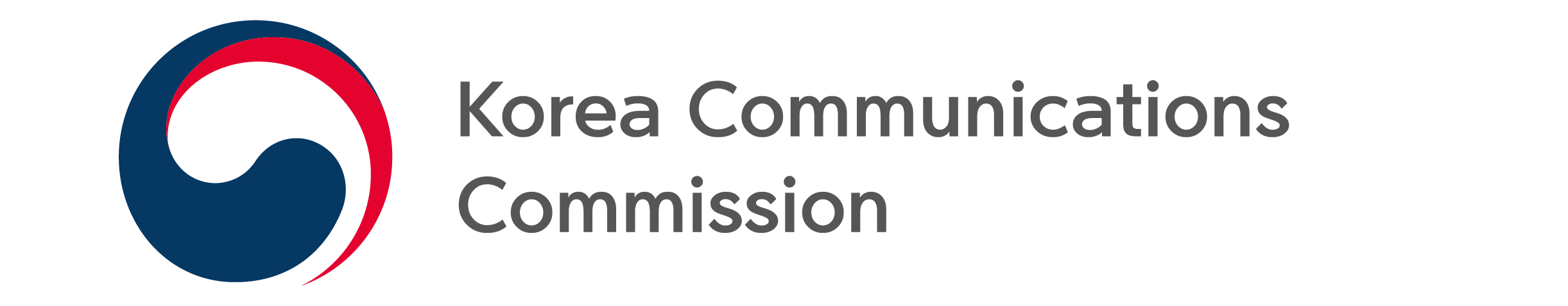 NEWS RELEASEDate: Wednesday, February 8, 2023 Contact:Media Diversity Policy Division (02-2110-1460, 1466)Recruitment for the 2023 citizen judges for the KCC broadcasting awardThe Korea Communications Commission (KCC, Chairman Han Sang-hyuk) announced the recruitment of the “2023 citizen judges for the KCC broadcasting award (citizen judges)” from February 8 to February 21 to select award-winning works. Any Korean citizens who are in their 19 or more can apply for the citizen judges by filling out the application form posted on the notice board on the KCC website and sending it to pgd2040@korea.kr.Considering the diversity of applicants’ age, gender, region, and their past citizen judges experiences, the KCC will select 9 people in total. The citizen judges will judge works that passed preliminaries among entries to the 2023 KCC Broadcasting Award.The result of the citizen judges will be added up to the result of the judging committee and award-winning works will be announced at the award ceremony.###The Korea Communications Commission